Coordonnatrice :Intitulé du projetCHAPEAUX !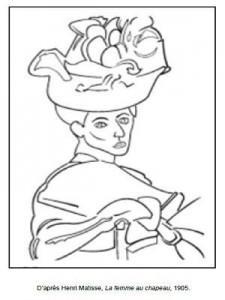      DESCRIPTIFProjet éducatif de la NC : ambition 4: Ouvrir l’école sur la région Océanie et sur le MondeLe chapeau est un objet qui traverse les arts et les époques.Après avoir rencontré et collecté  des œuvres et images de  chapeaux, lu des livres ou des expressions sur le chapeau, chanté des chansons qui parlent de chapeaux, découvert les différentes fonctions du chapeau au travers des époques et des pays du monde, appris le vocabulaire des chapeaux...les classes inscrites devront réaliser une collection de chapeaux.Un défilé de mode, articulé autour d’une chorégraphie, sur une musique choisie par la classe pourra être organisé dans l’école.COMPETENCES VISEES(programme scolaire  / socle commun de connaissances et de compétences)Cycle 1 : Choisir différents outils, médiums, supports en fonction d’un projet ou d’une consigne et les utiliser en adaptant son geste / Réaliser des compositions plastiques en choisissant et combinant des matériaux.Cycles 2 et 3 : Expérimenter, produire créer/ mettre en œuvre un projet artistique/ s’exprimer, analyser sa pratique, celle de ses pairs ; établir une relation avec celle des artistes, s’ouvrir à l’altérité.Ce projet peut être travaillé en interdisciplinarité avec les disciplines  suivantes : français   (littérature écrite / vocabulaire spécifique), éducation musicale, EFCK    (les parures : lien avec la personne et le clan), histoire (le chapeau au travers des époques)  et EPS (chorégraphie pour le défilé).Outils, supports, accompagnement, …Un document d’accompagnement sera proposé aux enseignants sur le site de la DENC à la rentrée 2021PUBLIC CONCERNE 
(cycle / niveau(x))Toutes les classes des cycles 1, 2 et 3 de la Nouvelle-CalédonieMODALITES D’INSCRIPTIONPour l’inscription, merci de renseigner la fiche de candidatureTransmettre par mail le dossier de candidature pour le 27 novembre 2020 délai de rigueur :à l’IEP en mettant en copie le/la coordonnateur (trice) du projet fédérateur et la direction de l’éducation/enseignement provinciale concernée (pour la DES : fiche d’inscription du guichet de l’offre éducative).CALENDRIER, DUREELe défilé de chapeaux pourra être organisé lors de la semaine des arts à l’école ou lors de la fête de fin d’année.Nom – prénomCourrielTéléphoneFaxHélène Poircuittehelene.poircuitte@gouv.nc23 96 0723 96 35Intitulé du projetCHAPEAUX !Conseiller pédagogique de circonscription référent : _________________________________________________Commune :____ ___________________________         Ecole	Adresse    :	Code postal :	 Email : 	Téléphone : /____/____/____/  Fax : /____/____/____/  Destination / Lieu : NE RIEN REMPLIRNom et adresse du lieu d’accueil : NE RIEN REMPLIR(Lieu) : NE RIEN REMPLIR Conseiller pédagogique de circonscription référent : _________________________________________________Commune :____ ___________________________         Ecole	Adresse    :	Code postal :	 Email : 	Téléphone : /____/____/____/  Fax : /____/____/____/  Destination / Lieu : NE RIEN REMPLIRNom et adresse du lieu d’accueil : NE RIEN REMPLIR(Lieu) : NE RIEN REMPLIR (Lequel :	)(Lequel :	)